Leoni to present new automotive Ethernet cables at the International Suppliers Fair IZBDisruption-free data communication thanks to high symmetry even under adverse conditions Nuremberg, 7 September 2016 – Leoni, the leading European provider of cables and cable systems to the automotive sector and other industries, will present new Dacar family data cables at the International Suppliers Fair (IZB) in Wolfsburg. A broadened range of shielded and unshielded cable products will now be available for automotive Ethernet, an oncoming standard for data communication in vehicles.With the introduction of the Ethernet standard, which originally stems from industrial applications, in the automotive industry, it is now possible to provide for the rising demand for data transfer within vehicles. The 100Base-T1 standard nowadays applies for common data communication. It enables bidirectional data transmission at 100 Megabits per second across a single, unshielded twisted pair cable. Leoni has geared its product family to this technology and will showcase new cables in its LEONI Dacar product line at the IZB 2016 from 18 to 20 October (Hall 4, Stand 4102).Leoni’s engineers developed sheathed Ethernet cables to be able to ensure high symmetry of the cable even when subjected to vibration, humidity or dirt; these will also be displayed at the fair. They fulfil the OPEN Alliance SIG component specifications for Ethernet cables. One of the keys to the cable design’s functionality lies in the use of optimised materials. The structure has to be as symmetrical as possible in terms of both time and space. Only then can external disruptive influences or the mutual impairment of cables running next to each other be reduced – and without such constructive shielding elements as metal-clad foils or braids. In EMC-sensitive installation spaces, interference suppression by means of constant symmetry is not enough, which is why the use of Ethernet cables with braid or foil shields is advisable in such cases. Such products are fitted, for example, in surround-view camera systems and will also be displayed on Leoni’s IZB stand. The cores can furthermore be foamed to reduce the outer diameter of these cables; the primary factor for the design are such parameters as surface transfer impedance and shield attenuation. Leoni is currently working on solutions for 1-Gigabit data transfer. (2,389 characters incl. blanks) Related illustration material can be downloaded next to this release at  https://www.leoni.com/en/press/releases/details/leoni-to-present-new-automotive-ethernet-cables-at-the-international-suppliers-fair-izb/About the Leoni GroupLeoni is a global supplier of wires, optical fibers, cables and cable systems as well as related services for the automotive sector and further industries. Leoni develops and produces technically sophisticated products from single-core automotive cables through to complete wiring systems. Leoni’s product range also comprises wires and strands, standardised cables, special cables and cable system assemblies for various industrial markets. The group of companies, which is listed on the German MDAX, employs more than 76,000 people in 32 countries and generated consolidated sales of EUR 4.5 billion in 2015.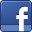 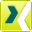 Contact person for journalistsSven SchmidtCorporate Public & Media RelationsLEONI AGPhone	+49 911 2023-467Fax	+49 911 2023-231E-mail	presse@leoni.com